Rotary Youth Leadership Awards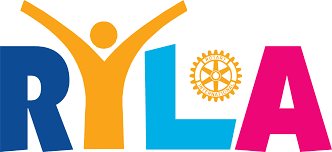 Rotary District 7360June 13, 2024-June 15, 2024 – Shepherd’s Spring, Sharpsburg, MDParent/Guardian Release of Liability Medication Administration FormI grant permission to the RYLA camp nurse to administer the common medications  that I have checked below to my child.I do not want my child to receive any medications other than what is prescribed by my child’s physician while at campThe following medications are available and stocked at camp. Please check the box of the medications you permit your child to be given while at camp. Medications will be given at the camp per the manufacturer’s directions. Acetaminophen (Tylenol)325mg capsule/tablet 500mg (extra strength) capsule/tablet Reason: Fever, Pain, Injury, Other: ____________________  Ibuprofen (Advil) 200 mg tablet Reason: Fever, Pain, Injury, Other: _____________________ Diphenhydramine (Benadryl) 25 mg tablet Reason: Allergic Reaction, Rash, Other: _________________Subsalicylate (Pepto-Bismol) Reason: Nausea, heartburn, indigestion, upset stomach, diarrheaGeneric:    Cough Drops Topical Antibiotic Cream Hydrocortisone creamCalamine Lotion After Bite (or similar) Muscle Rub cream/spray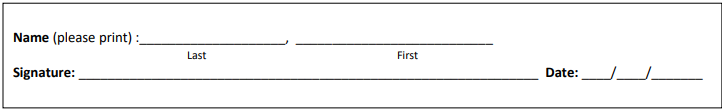 